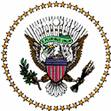 PRESIDENT’S ADVISORY COUNCIL ONDOING BUSINESS IN AFRICAAgendaOctober 14, 20159:30 am – 11:30 amWashington, DCWelcome and Opening RemarksDiscussion of RecommendationsEnergy InfrastructureU.S. – Africa Infrastructure CenterHealth System StrengtheningCapital Markets Capacity BuildingRegional CooperationFinancing for Value ChainsTraining for Agriculture WorkersInclusive Business CultureClosing Remarks and Adjournment